MARKING SCHEME		TERM 2 2022 OPENER EXAM FORM 3AGRICULTURETime: 2 HoursSECTION A ( 30 Marks)What is the gestation period of the following animals (2 marks)Cow  270 to 285Sow 113 to 117Ewe 150Rabbit 28 to32Differentiate between the following breed of livestock. (2 marks)New Zealand white and Californian whiteNew Zealand white is white and has red eyes while Californian white is white in colour with one or more of the following parts being black; ears, nose, paws and tail.Large white and landraceLarge white- it is long, large and white pig skin may have a few blue spots.Landrace-white in colour State four characteristics of fertile soil (2marks)Good depthProper drainageGood water holding capacityAdequate nutrient supplyCorrect soil pHList four different methods of drainage. (2marks)Open ditchesUnderground drain pipesFrench drainsCambered bedsPumpingPlanting treesName four reasons for carrying out minimum tillage. (2marks)To reduce the costTo control soil erosionTo conserve moistureTo prevent the disturbance of rootsTo prevent exposure of humusState four precautions a farmer should take when using workshop tools. (2marks)Tools should always be left in a safe place after use.Use the correct tool for the correct job.Tools should be maintained and serviced to remain in good working condition and last longer.Use of safety devices such as fire extinguishers and first aid kits in the workshop to reduce accidents.Tools should be handled correctly when in use to avoid damage to the tool and injury to the user.All tool should be stored properly in tool cabinets or in tool racks.State four ways in which the level of education and technology affects agriculture development in Kenya (2 marks)Proper methods and time of doing things such as planting at the right time and spacingUse of the type and the amount of inputApplying the input at the right placeMaking right decisions based on the right observationName four types of livestock farming. (2marks)PastoralismFish farming (aquaculture)Bee keeping (apiculture)Poultry keepingStare four sign of parturition in goats. (2marks)The udder become firm and the tits enlargeThe muscle at either side of the tail slackenRestlessness I s shown by pawing on the ground, rising up and lying down frequentlySeparating itself from the of the flockA clear discharge from the vulvarName four methods of identification in livestock. (2 marks)Branding TattooingEar taggingEar notchingNeck trap or chainName four methods of preserving fish. (2marks)SmokingFreezingSaltingSun dryingState four symptoms caused by Round Warm in cattle (2 marks)Anorexia under heavy infestationStiff dry coat or staring coatDehydration and pale mucosaEggs and adults are seen in faecesGeneral emaciation Animal may have diarrhoeaPot-bellies especially young animalsAnaemic conditions where infestation is heavyName four factors that may predispose an animal to diseases. (2marks)Species of an animalBreed of an animalAge of an animalSex of an animalColor of an animalName any four common vegetables grown in Kenya. (2marks)Leaf vegetable.Root vegetableTuber vegetableFruit vegetableStem vegetablePod vegetableList four post-harvesting practices. 2 marks)Winnowing Threshing /shellingDryingCleaningSorting and gradingDustingProcessingPackagingSECTION B (50 MARKS)A, Differentiate between ruminant and non-ruminant. (6marks)B, using the person’s square method to compute a 100kg ration with 20kg DCP from Oats which contains 10% DCP and Simsim seed which containing 60% DCP. (4marks)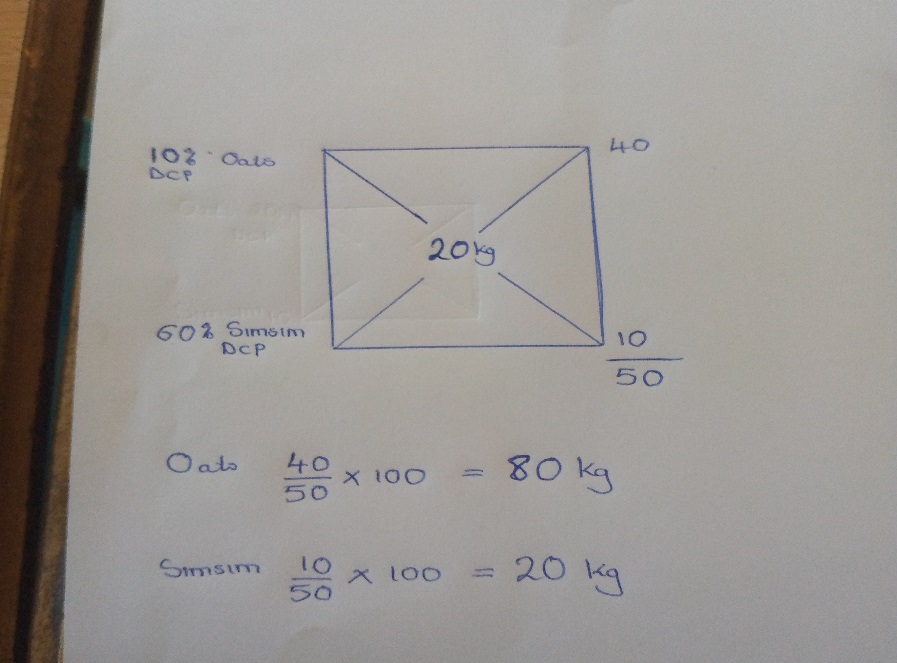 The diagram below show a practice in crop production.Give the identity of the management practice illustrated above. (1mark)trelishingGive two reason for carrying out the above field management practice. (2marks)      Facilitate easy carrying out of routine practices e.g. spraying      Prevent soiling of fruits/clean fruits harvest     Control fruits from being infected by soil borne pests     Plant is well aeratedA plot measuring 4m X 3m was prepared for planting cabbages at a spacing of 60cm X60 cm. calculate the plant population in the plot. Show your working (3marks)                    Plant population = (4mx100) x 3mx100			spacing	   60cmx60cm	=33+ 1			Award		1MF formula		1MF calculate		1M = Right answerA famer was advice to apply 150kg CAN/ha while topdressing the maize crop. CAN contains 21% N. calculate the amount of nitrogen applied/ha (3marks)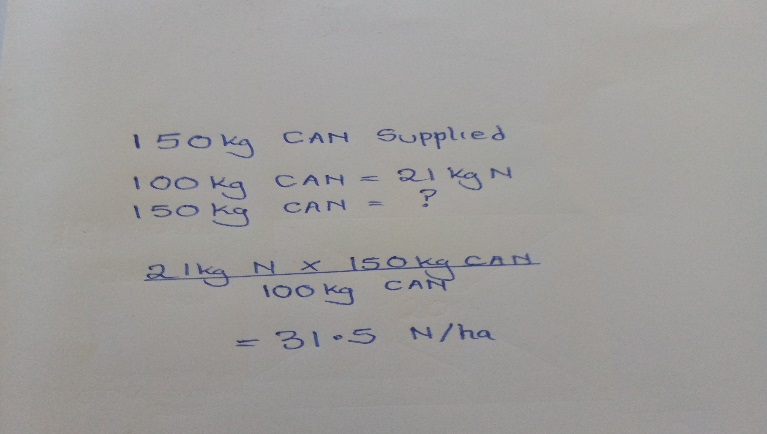 The drawing below shows the cross-section of a house under construction. Study it carefully and answer questions that follow.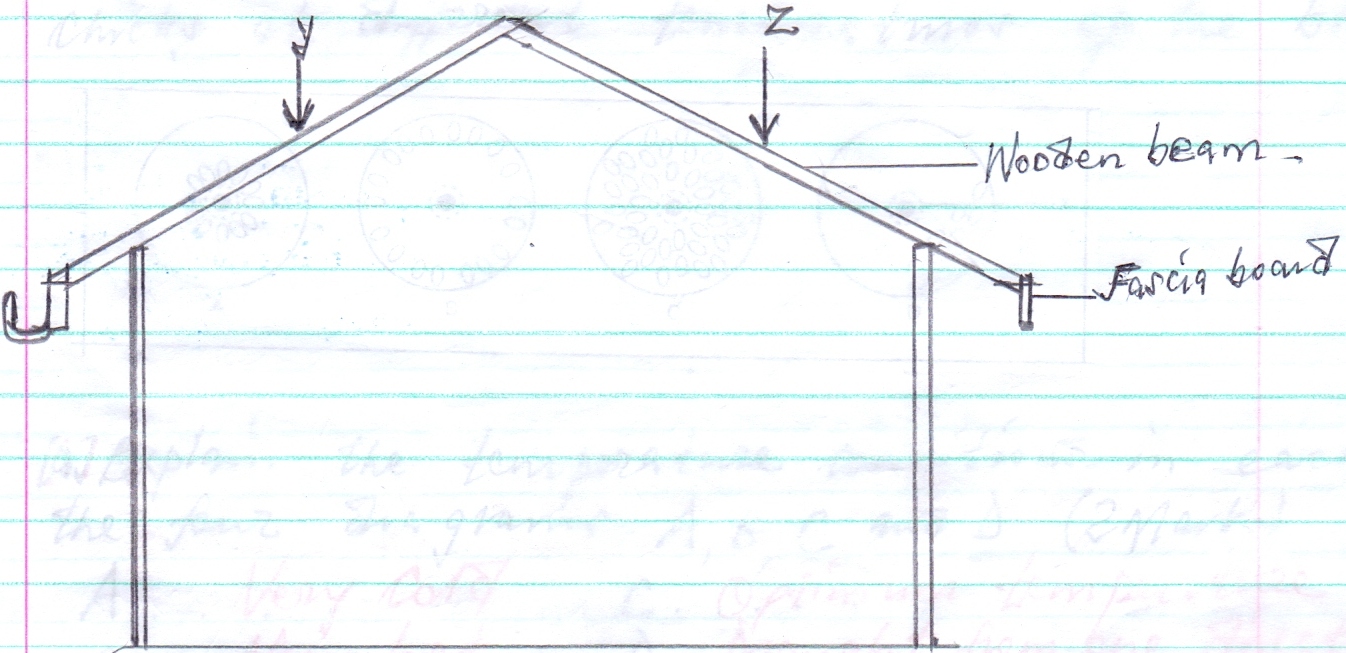 Assuming that the wooden beams are strong enough to hold the roof load .What is the most likely thing to happen when the roof load exerted presses at point Y and Z .(1mark)The span of the building expands at the top out wards;[On the diagram provided draw and label two constructional features you would add to this structure in order to make it more efficient.(2marks)Tie beam/cross tie;-Rafter batten;-StrutsState two importance of the fascia board in the farm building.(2marks)Protects the rafter from attack by pests/disease/weather;-Attachment of gutters;-Add beauty to the structureName any six uses of crushes in livestock production. (6 marks)MilkingHoof trimmingTaking body temperatureArtificial insemination Pregnancy testDehorningTreating sick animalVaccinationControllingThe illustration below shows a pig farrowing pen .Study it and answer questions that follow.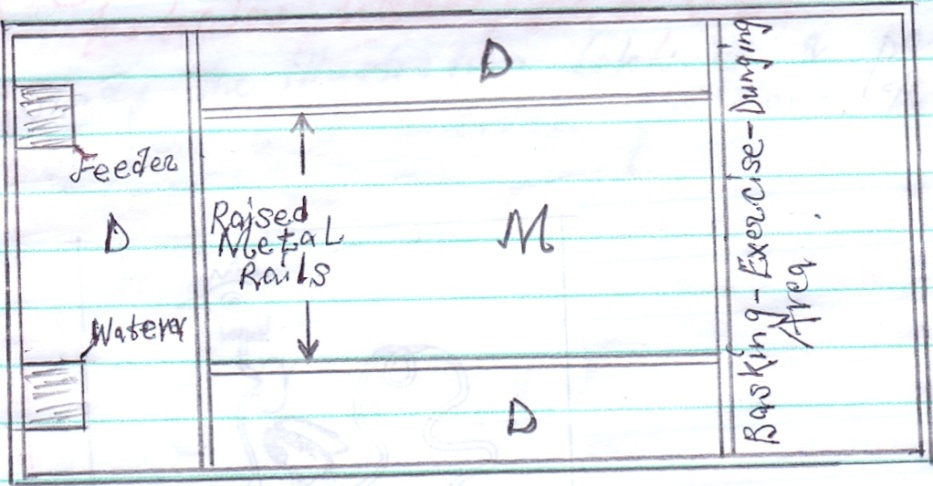 What is the use of the raised metal rails.(1mark)Protect the sow from lying/trampling on the pigletsGive two uses for the parts labeled D(2marks)Dunging area;-Exercise area;-Basking area for piglets;-Resting area;Name seven sign of farrowing. (7 marks)RestlessnessThe vulvar turn red and swollenUdder become full with milkThe sow start building nestClear discharge of mucus from the vulvarSlackening of pelvic muscleThick milk fluids from the titsBelow is an illustration representing a practice carried out in sheep? Study it and answer questions that follow.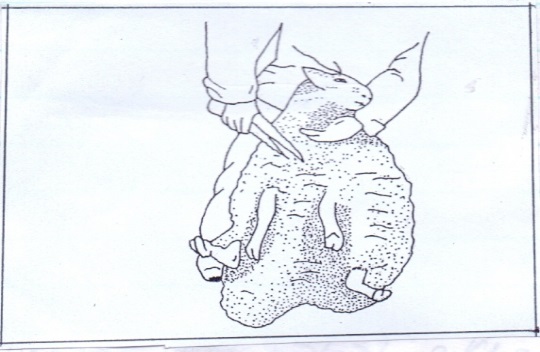 Identify the practice illustrated above.(1mark)Wool shearingName the tool used in the above practice (1mark)Wool shearState two precautions taken when carrying out the above practice.(2marks)Done during a dry seasonCare taken not to cut skin, testicles, udder, teats Name five methods used in docking. (5marks)Elastrator and rubber ringBurdizzo and knifeKnifeHot ironSECTION C (20 MARKS)(Answer one question between 21 and 22)Describe the factors to consider when selecting a breeding stock (20marks)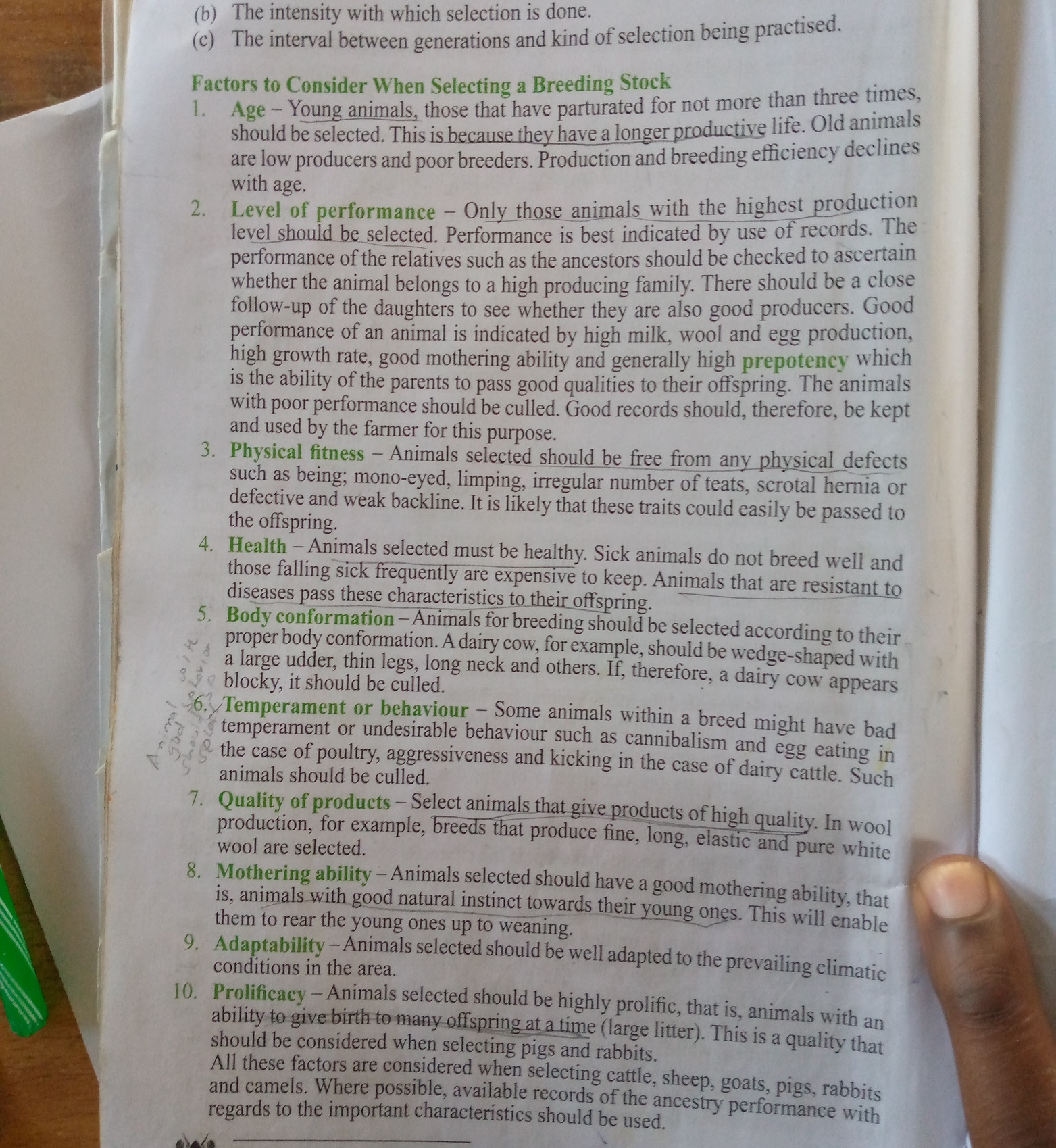 (Klb page 8)Discuss the process of egg formation in poultry (20 marks)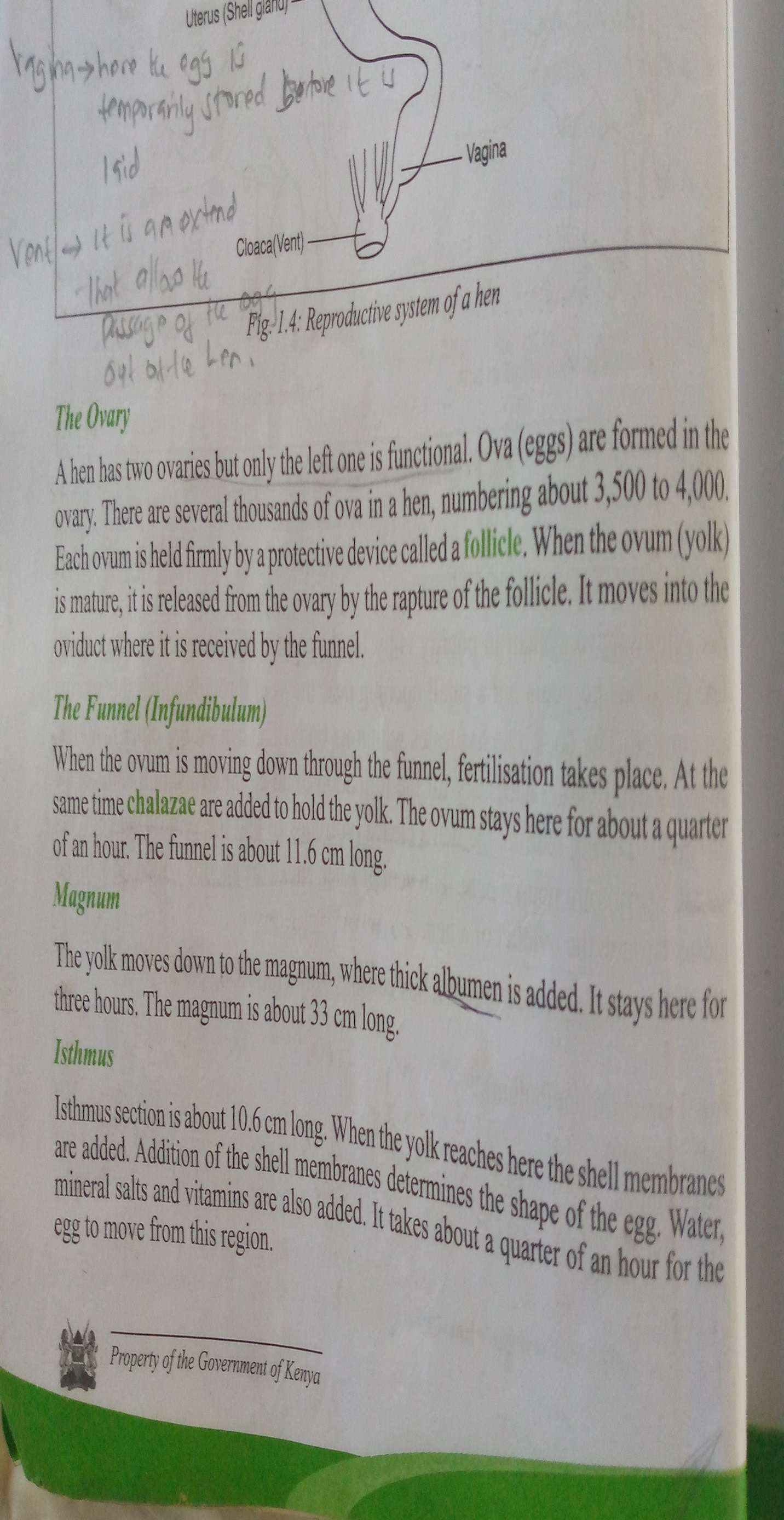 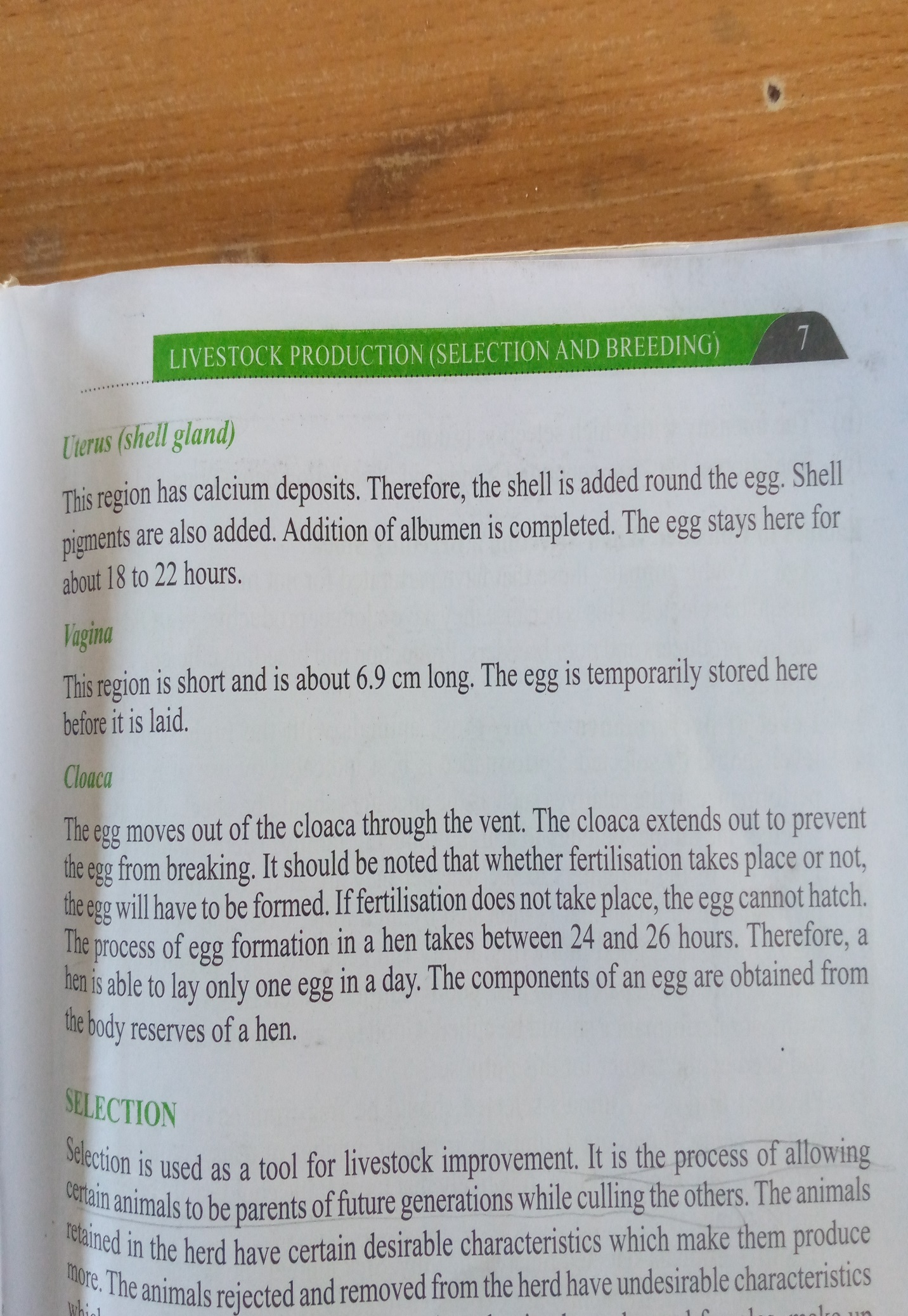 RuminantsNon ruminantsChew the cudDo not chew cudFour stomach chambers/polygastricMonogastricRegurgitating foodFood is swallowed onceCan digest celluloseCannot digest celluloseNo digestion in the mouthDigestion start in the mouthDigestion and absorption take place in the rumenDigestion and absorption take place in the small intestineHave alkaline salivaNeutral saliva